PIANO DI LAVORO ANNUALE DEL DOCENTE A.S. 2023/24Nome e cognome del/della docente: Piera Martina Di Gregorio, ITP Michela Bartoli.Disciplina insegnata: TECNOLOGIA DEI MATERIALI E DEI PROCESSI PRODUTTIVI E ORGANIZZATIVI DELLA MODA.Libro/i di testo in uso: Cosetta Grana, Tecnologie applicate ai processi produttivi Tessili, Abbigliamento e Moda 1. Classe e Sezione: 3NIndirizzo di studio: Sistema Moda1. Competenze che si intendono sviluppare o traguardi di competenza(fare riferimento alle Linee Guida e ai documenti dei dipartimenti)● Conoscere le tipologie e le caratteristiche dei materiali naturali e artificiali utilizzati nella filiera produttiva del comparto tessile-abbigliamento.● Individuare i processi della filiera e identificare i prodotti intermedi e finali dei suoi segmenti, definendone le specifiche: dalla fibra al tessuto nobilitato.●Conoscere le varie fasi e metodi di produzione, finitura e trattamenti speciali.● Analizzare le macchine operanti nella filiera: dalla fibra al tessuto nobilitato.2. Descrizione di conoscenze e abilità, suddivise in percorsi didattici, evidenziando per ognuna quelle essenziali o minime (fare riferimento alle Linee Guida e ai documenti dei dipartimenti)Percorso 1  Introduzione alle fibre tessiliConoscere le principali fibre tessili impiegate nella produzione di capi di abbigliamento.Conoscere la classificazione, le proprietà e le caratteristiche principali delle fibre.Conoscere i parametri impiegati nella valutazione commerciale delle fibre, come la finezza, la lunghezza, i sistemi di produzione e la reperibilità sul mercato.Conoscenze:La materia prima e i processi preparatoriFibre e classificazioneProprietà delle fibre tessiliAbilità:Collocare ogni fibra nel gruppo di appartenenza, distinguendo le naturali (animali e vegetali) dalle man-made (artificiali e sintetiche), e riconoscere con chiarezza pregi e difetti di ognuna.Interpretare correttamente i documenti in cui vengono descritti i parametri commerciali. Riconoscere le sensazioni tattili come morbidezza e resa termica, mettendole in relazione al valore commerciale.Obiettivi Minimi: Saper riconoscere le caratteristiche principali delle fibre.Percorso 2La materia prima naturale animaleCompetenze: Conoscere la composizione chimica e la struttura delle fibre animaliConoscere i trattamenti chimico-meccanici ed effetti sul prodottoConoscere le caratteristiche commerciali delle diverse fibre animaliConoscenze:Fibre naturali animaliLana da pecora e lane specialiLana per l’industria tessileLana dalla fibra al capoSetaSeta per l’industria tessileSeta dalla fibra al capoAbilità:Saper riconoscere una fibra attraverso il saggio alla fiammaSaper riconoscere la mano di un tessutoSaper riconoscere le fibre al microscopioObiettivi minimi: Conoscere le caratteristiche principali delle fibre animaliPercorso 3La materia prima naturale vegetaleCompetenze:Conoscere la composizione chimica e la struttura delle fibre vegetaliConoscere i trattamenti chimico-meccanici ed effetti sul prodottoConoscere le caratteristiche commerciali delle diverse fibre vegetaliConoscenze:Fibre naturali vegetaliCotoneCotone per l’industria tessileComposizione chimica e struttura del cotoneCaratteristiche commercialiCaratteristiche dalla fibra al capoLinoLino per l’industria tessileComposizione chimica del linoTrattamenti chimico-meccanici ed effetti sul prodottoCanapaFibre vegetali minori (juta, ramiè, sisal, cocco e kapok)AbilitàSaper riconoscere una fibra attraverso il saggio alla fiammaSaper riconoscere la mano di un tessutoSaper riconoscere una fibra al microscopioObiettivi minimi: Conoscere le caratteristiche principali delle fibre vegetaliPercorso 4La materia prima chimica o man-madeCompetenze:Conoscere i processi di produzione delle fibre man-madeConoscere la differenza tra fibre sintetiche e fibre artificialiConoscere i pregi e i difetti delle varie fibreConoscere il processo ad estrusione delle fibre chimicheConoscenze:Fibre man-madeProduzione delle fibre man-made in forma continuaProduzione delle fibre man-made in forma discontinuaCommercializzazione e marchiFibre artificiali: viscosa; acetato; triacetato; cupro; modal; lyocel; fibre artificiali minori; fibre di vetro; fibre di ceramica; fibre di carbonio.Fibre sintetiche: poliestere; poliammide; acrilica; polipropilenica; elastan; aramide.Abilità:Mettere in relazione i diversi processi di preparazione delle fibre con eventuali e futuri costi.Interpretare correttamente i documenti in cui vengono descritti i parametri commerciali. Riconoscere le sensazioni tattili come morbidezza e resa termica, mettendole in relazione al valore commercialeObiettivi minimi: Conoscere le caratteristiche principali delle fibre man-madePercorso 5Il processo di filaturaCompetenze:Individuare il passaggio dalla materia prima ai semilavorati: fili e filati e loro caratteristiche. Filati per confezione, per maglieria e filati cucirini. Torsione e titolazione/numerazione; filati unici, ritorti semplici, ritorti composti, filati accoppiati e filati fantasia. Le mischie nei filati: tecniche di produzione, motivazioni tecniche ed economiche.ConoscenzeSaper individuare e riconoscere le fasi di produzione di un filo e filato; le caratteristiche tecniche fisiche e l’uso dei semilavorati in oggetto; Utilizzo di un adeguato e corretto lessico tecnico; Conoscere i principali sistemi di titolazione/numerazione.Abilità: Riconoscere i cicli di filatura pettinato e cardato; Riconoscere le diverse tipologie di filati; Saper campionare i filati per fantasia di torsione e di colore.Obiettivi minimi: Conoscere il processo di filatura, i macchinari impiegati e la classificazione dei filati.Percorso 6 I tessuti a navetta e la loro produzioneCompetenze e conoscenze:-  Conoscere i componenti del tessuto a navetta: ordito, trama, altezza, cimose, diritto e rovescio e verso.Conoscere gli intrecci fondamentali, quelli derivati e la loro rappresentazione grafica (messa in carta)Conoscere gli elementi fondamentali che costituiscono un telaio a navetta e i suoi principi di funzionamento.Abilità: Individuare ordito e trama nei tessuti a navetta in pezza. Usare la corretta metodologia per distinguere il diritto dal rovescio. Distinguere l’altezza dall’altezza utile e le diverse tipologie di cimose. Intuire le problematiche legate al verso.Riconoscere le armature fondamentali e le principali derivate. Leggere una semplice messa in carta.Identificare le parti più importanti di un telaio a navetta, riconoscendone la funzione.Obiettivi minimi: Conoscere i componenti del tessuto a navetta: ordito, trama, altezza, cimose, diritto e rovescio e verso.Conoscere gli intrecci fondamentali.3. Attività o percorsi didattici concordati nel CdC a livello interdisciplinare - Educazione civica(descrizione di conoscenze, abilità e competenze che si intendono raggiungere o sviluppare)Si rimanda al documento di programmazione di classe.4. Tipologie di verifica, elaborati ed esercitazioni [Indicare un eventuale orientamento personale diverso da quello inserito nel PTOF e specificare quali hanno carattere formativo e quale sommativo]Per le verifiche in presenza si veda quanto riportato nel PTOF5. Criteri per le valutazioni (fare riferimento a tutti i criteri di valutazione deliberati nel Ptof aggiornamento triennale 22/25; indicare solo le variazioni rispetto a quanto inserito nel PTOF))Per ciò che concerne i criteri per le valutazioni in presenza si fa riferimento a quanto riportato nel PTOF6. Metodi e strategie didattiche (in particolare indicare quelle finalizzate a mantenere l’interesse, a sviluppare la motivazione all’apprendimento, al recupero di conoscenze e abilità, al raggiungimento di obiettivi di competenza)lezione frontalelezioni dialogate e partecipateUtilizzo dell’applicazione ClassroomSvolgimento di “attività laboratoriali” Impiego di LIM, videoPowerPoint Recupero in itinere (quando si riveleranno difficoltà da parte degli alunni)Pisa li 26/11/2023	                                   Il/la docente Piera Di Gregorio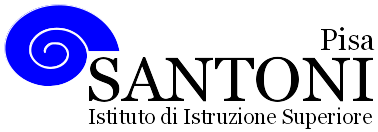 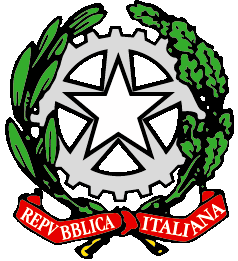 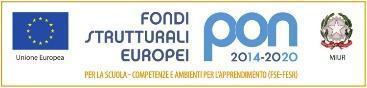 agraria agroalimentare agroindustria | chimica, materiali e biotecnologie | costruzioni, ambiente e territorio | sistema moda | servizi per la sanità e l'assistenza sociale | corso operatore del benessere | agenzia formativa Regione Toscana  IS0059 – ISO9001agraria agroalimentare agroindustria | chimica, materiali e biotecnologie | costruzioni, ambiente e territorio | sistema moda | servizi per la sanità e l'assistenza sociale | corso operatore del benessere | agenzia formativa Regione Toscana  IS0059 – ISO9001agraria agroalimentare agroindustria | chimica, materiali e biotecnologie | costruzioni, ambiente e territorio | sistema moda | servizi per la sanità e l'assistenza sociale | corso operatore del benessere | agenzia formativa Regione Toscana  IS0059 – ISO9001agraria agroalimentare agroindustria | chimica, materiali e biotecnologie | costruzioni, ambiente e territorio | sistema moda | servizi per la sanità e l'assistenza sociale | corso operatore del benessere | agenzia formativa Regione Toscana  IS0059 – ISO9001agraria agroalimentare agroindustria | chimica, materiali e biotecnologie | costruzioni, ambiente e territorio | sistema moda | servizi per la sanità e l'assistenza sociale | corso operatore del benessere | agenzia formativa Regione Toscana  IS0059 – ISO9001www.e-santoni.edu.ite-mail: piis003007@istruzione.ite-mail: piis003007@istruzione.itPEC: piis003007@pec.istruzione.itPEC: piis003007@pec.istruzione.it